            						   بسم الله الرحمن الرحيم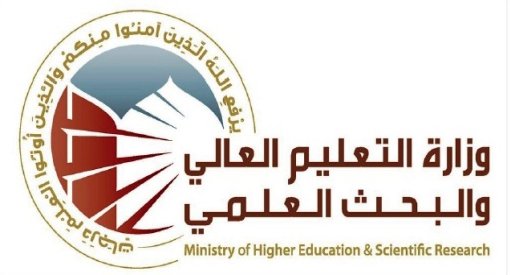 استمارة انجاز الخطة التدريسية للمادة            						   بسم الله الرحمن الرحيماستمارة الخطة التدريسية للمادةتوقيع الاستاذ:ا. د- عامر عبد زيد 								توقيع العميد:ٍ	الاسمعامرعبد زيد كاظم عامرعبد زيد كاظم عامرعبد زيد كاظم عامرعبد زيد كاظم عامرعبد زيد كاظم البريد الالكترونيAzid2014@gmail.comAzid2014@gmail.comAzid2014@gmail.comAzid2014@gmail.comAzid2014@gmail.comاسم المادةالفلسفة الوسيطة الفلسفة الوسيطة الفلسفة الوسيطة الفلسفة الوسيطة الفلسفة الوسيطة مقرر الفصل2015-20162015-20162015-20162015-20162015-2016أهداف المادةدارسة الفكر الفلسفي المسيحي .الاطلاع على الفكر الاخر ومراحل تطوره كشف التواصل والترجمة بين الاسلام والمسيحية دارسة الفكر الفلسفي المسيحي .الاطلاع على الفكر الاخر ومراحل تطوره كشف التواصل والترجمة بين الاسلام والمسيحية دارسة الفكر الفلسفي المسيحي .الاطلاع على الفكر الاخر ومراحل تطوره كشف التواصل والترجمة بين الاسلام والمسيحية دارسة الفكر الفلسفي المسيحي .الاطلاع على الفكر الاخر ومراحل تطوره كشف التواصل والترجمة بين الاسلام والمسيحية دارسة الفكر الفلسفي المسيحي .الاطلاع على الفكر الاخر ومراحل تطوره كشف التواصل والترجمة بين الاسلام والمسيحية التفاصيل الأساسية للمادةالمادة تعرف بالفكر الفلسفي الغربي وابرز المشاكل الفكرية والفلسفية التي تناوله مجموعة من الفلاسفة المسيحيين امثال اوغسطين وان سلم وروجر بيكون وتوما الاكويني وهي تتناول مفاهيم فكرية ولاهوتية في :الله النفس المعرفة الاخلاق ، وتناول تطور التعليم في العصر الوسيط والترجمةالمادة تعرف بالفكر الفلسفي الغربي وابرز المشاكل الفكرية والفلسفية التي تناوله مجموعة من الفلاسفة المسيحيين امثال اوغسطين وان سلم وروجر بيكون وتوما الاكويني وهي تتناول مفاهيم فكرية ولاهوتية في :الله النفس المعرفة الاخلاق ، وتناول تطور التعليم في العصر الوسيط والترجمةالمادة تعرف بالفكر الفلسفي الغربي وابرز المشاكل الفكرية والفلسفية التي تناوله مجموعة من الفلاسفة المسيحيين امثال اوغسطين وان سلم وروجر بيكون وتوما الاكويني وهي تتناول مفاهيم فكرية ولاهوتية في :الله النفس المعرفة الاخلاق ، وتناول تطور التعليم في العصر الوسيط والترجمةالمادة تعرف بالفكر الفلسفي الغربي وابرز المشاكل الفكرية والفلسفية التي تناوله مجموعة من الفلاسفة المسيحيين امثال اوغسطين وان سلم وروجر بيكون وتوما الاكويني وهي تتناول مفاهيم فكرية ولاهوتية في :الله النفس المعرفة الاخلاق ، وتناول تطور التعليم في العصر الوسيط والترجمةالمادة تعرف بالفكر الفلسفي الغربي وابرز المشاكل الفكرية والفلسفية التي تناوله مجموعة من الفلاسفة المسيحيين امثال اوغسطين وان سلم وروجر بيكون وتوما الاكويني وهي تتناول مفاهيم فكرية ولاهوتية في :الله النفس المعرفة الاخلاق ، وتناول تطور التعليم في العصر الوسيط والترجمةالكتب المنهجيةتاريخ الفلسفة الاوربية في العصر الوسيط ، يوسف كرم .اثر ابن سينا في الفكر الاوربي في العصر الوسيط.تاريخ الفلسفة الاوربية في العصر الوسيط ، يوسف كرم .اثر ابن سينا في الفكر الاوربي في العصر الوسيط.تاريخ الفلسفة الاوربية في العصر الوسيط ، يوسف كرم .اثر ابن سينا في الفكر الاوربي في العصر الوسيط.تاريخ الفلسفة الاوربية في العصر الوسيط ، يوسف كرم .اثر ابن سينا في الفكر الاوربي في العصر الوسيط.تاريخ الفلسفة الاوربية في العصر الوسيط ، يوسف كرم .اثر ابن سينا في الفكر الاوربي في العصر الوسيط.المصادر الخارجية1-روح الفلسفة المسيحية في العصر الوسيط ، أتين جلسون .2-ألغاز الإنجيل ، فراس السواح .1-روح الفلسفة المسيحية في العصر الوسيط ، أتين جلسون .2-ألغاز الإنجيل ، فراس السواح .1-روح الفلسفة المسيحية في العصر الوسيط ، أتين جلسون .2-ألغاز الإنجيل ، فراس السواح .1-روح الفلسفة المسيحية في العصر الوسيط ، أتين جلسون .2-ألغاز الإنجيل ، فراس السواح .1-روح الفلسفة المسيحية في العصر الوسيط ، أتين جلسون .2-ألغاز الإنجيل ، فراس السواح .تقديرات الفصلالفصل الدراسيالمختبرالامتحانات اليوميةالمشروعالامتحان النهائيتقديرات الفصلمثلاً35%مثلاً15%مثلاً10%-مثلاً40%معلومات اضافية50%لايوجد مختبر10%الاسبوعالتاريخالمادة النظريةالمادة العمليةالملاحظات128/9/2015تعريف الفلسفة المدرسة 25/10/2015العلاقة بين المسيحية والاسلام 312/10/2014القديس اوغسطين 42/11/2015حياته ومصنفاته 59/11/2015المنهج / اليقين / المعرفة 616/11/2015الله / النفس 730/11/2015تكاثر المدارس 81/12/2015انسلم 98/12/2015مذهبه 1015/12/2015ابيلارد1122/12/2015نشأة الجامعات125/1/2016التعليم ونظامه 1312/1/2016النزاع حول ارسطو1426/1/2016روجر بيكون 153/2/2016حياته ومصنفاته16المنهج العلمي لديةعطلــــــــة نصــف الســـــنةعطلــــــــة نصــف الســـــنةعطلــــــــة نصــف الســـــنةعطلــــــــة نصــف الســـــنةعطلــــــــة نصــف الســـــنة1721/2/2016توما الاكويني185/3/2016حياته ومصنفاته 1912/3/2016وجود الله 202/4/2016ماهية الله219/4/2016الخلق2216/4/2016مراجعة وتحليل نصوص2330/4/2016مراجعة وتحليل نصوص241/5/2016وليم اوكام258/5/2016حياته2615/5/2016مصنفاته2722/5/2016الاسمية28نقد الفلسفة29نقد العلم30تحليل نصوص31مراجعة الكورس32مراجعة الكورس